Enstreñimiento en niñosEl estreñimiento puede ser común en los niños, aunque los patrones intestinales
varían de niño a niño. La mayoría de los niños tienen 1 a 2 evacuaciones al día,
mientras que otros pueden pasar 2 o 3 días antes de tener una deposición
normal. Si su hijo está sano y tiene deposiciones sin molestias, este puede ser su
patrón intestinal normal. Asegúrese de contactar a su médico si tiene alguna
preocupación.Señales de un patrón intestinal anormalPoco apetitoDificultad o dolor al evacuar heces durasDolor de estómago, Cambios de humor, irritabilidadMuchos días sin evacuaciones¿Cuáles pueden ser las causas del estreñimiento?• Aguantarse las heces• Enfermedad, estrés o cambios en la rutina• Muy poca fibra en la alimentación• No tomar suficientes líquidos3 pasos para prevenir el estreñimientoTomar suficiente aguaTomar mucho líquido todos los días ayuda a la digestión. Se recomienda que los niños de 1 a 5 años tomen al menos 2 o 3 vasos de agua al día para asegurarse de mantenerlos hidratados.Más fibraLa fibra ayuda a mantener el movimiento en el tracto digestivo. Tome la edad de su hijo y añada 5 para obtener el número mínimo de gramos de fibra que debe recibir al día. Por ejemplo, un niño de 3 años debería comer al menos 8 gramos de fibra al día.Actividad físicaEstar activo ayuda a mantener la regularidad de la evacuación intestinal. Ayude a su hijo a estar activo durante un total de 60 minutos al día. ¡Incluso de a 10 minutos cada vez puede ayuda ¡Más fibra!Consuma fibra de una variedad de frutas,
vegetales, legumbres y granos enteros.Consejos para añadir más fibra a la alimentación de su hijo: Agregue alimentos altos en fibra a cada comida:• Añada bayas a los cereales integrales y a la avena.• Añada pepinos o verduras de hoja a un sándwich.• Añada frijoles a las sopas, chiles, ensaladas y salsa.• Añada tiras de calabacín a la pasta integral, espinacas picadas a los omelets y coliflor rallada a los platillos de arroz integral.La mitad de los granos deben ser enteros:• Prepare panqueques con harina de trigo integral.• Use pan integral para el pan francés, y tortillas de trigo integral para los wrapsConsejos útiles para aumentar la ingesta de fibra:Su hijo debe tomar agua y líquidos durante todo el día. Demasiada fibra y pocos líquidos pueden causar estreñimiento.A veces el aumento de la fibra toma un poco de tiempo para acostumbrarse. Empiece a aumentar los alimentos con fibra lentamente para prevenir molestiasIdeas para comidas y bocadillos altos en fibra:Desayuno1 pieza de pan francés de harina de trigo integral con ¼ taza de bayas (3g de fibra)Colación4 galletas de grano entero con 1 oz. de queso (2 gramos de fibra)ComidaRollo de mantequilla de maní y plátano en una tortilla de trigo integral (5g de fibra)Colación½ taza de pepinos en rodajas con 2 cucharadas de hummus (1g de fibra)Cena1 taza de pollo, brócoli y pasta de trigo integral (5g de fibra)1-8OO-WIC-1007                                       @MassWIC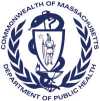 Esta institución es un proveedor de igualdad de oportunidades.